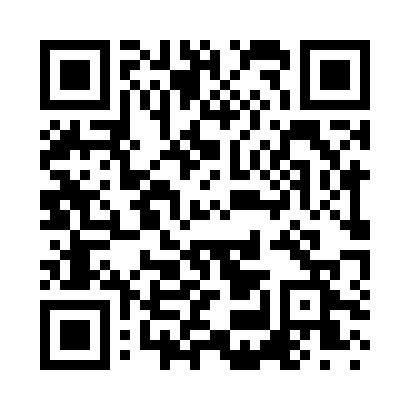 Prayer times for Silminitsa, EstoniaWed 1 May 2024 - Fri 31 May 2024High Latitude Method: Angle Based RulePrayer Calculation Method: Muslim World LeagueAsar Calculation Method: HanafiPrayer times provided by https://www.salahtimes.comDateDayFajrSunriseDhuhrAsrMaghribIsha1Wed2:475:161:076:228:5911:202Thu2:465:141:076:249:0211:213Fri2:455:111:076:259:0411:224Sat2:445:091:076:269:0611:235Sun2:435:061:076:289:0811:246Mon2:425:041:076:299:1111:257Tue2:415:021:076:309:1311:268Wed2:404:591:076:319:1511:279Thu2:394:571:076:339:1711:2710Fri2:384:551:076:349:1911:2811Sat2:374:531:076:359:2111:2912Sun2:364:511:076:369:2411:3013Mon2:364:481:066:379:2611:3114Tue2:354:461:076:399:2811:3215Wed2:344:441:076:409:3011:3316Thu2:334:421:076:419:3211:3417Fri2:324:401:076:429:3411:3518Sat2:324:381:076:439:3611:3619Sun2:314:361:076:449:3811:3720Mon2:304:341:076:459:4011:3721Tue2:294:331:076:469:4211:3822Wed2:294:311:076:479:4411:3923Thu2:284:291:076:489:4611:4024Fri2:274:271:076:499:4811:4125Sat2:274:261:076:509:4911:4226Sun2:264:241:076:519:5111:4327Mon2:264:231:076:529:5311:4328Tue2:254:211:076:539:5511:4429Wed2:254:201:086:549:5611:4530Thu2:244:181:086:559:5811:4631Fri2:244:171:086:5610:0011:46